Контрольная работа по теме «Экономика».Вариант 1.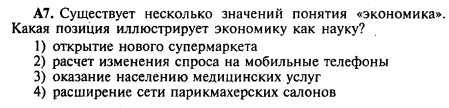 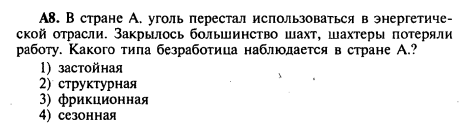 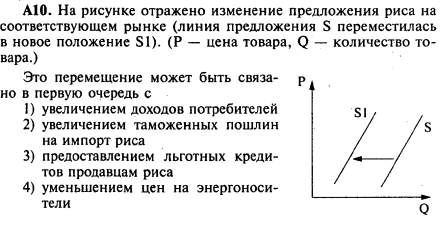 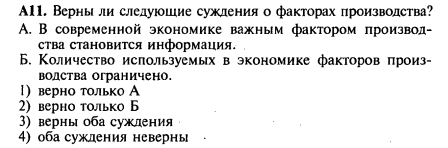 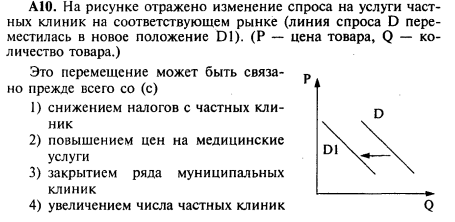 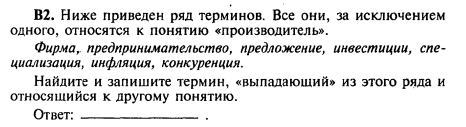 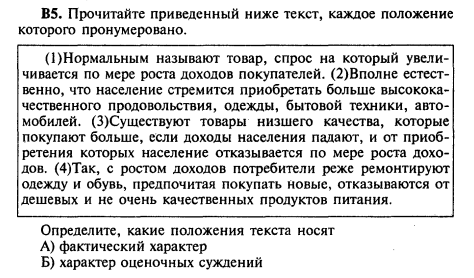 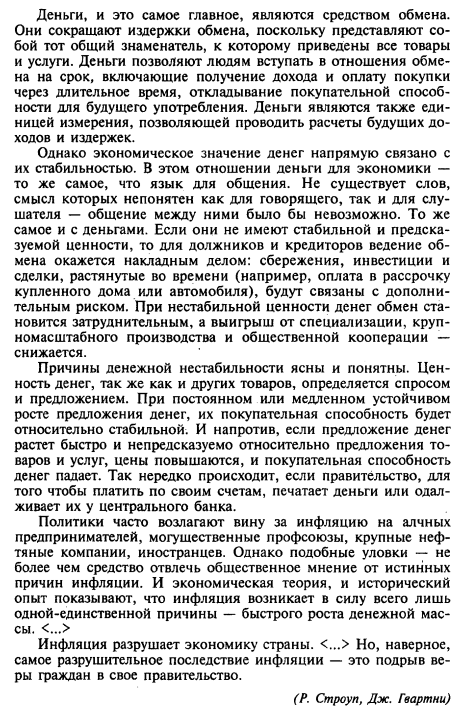 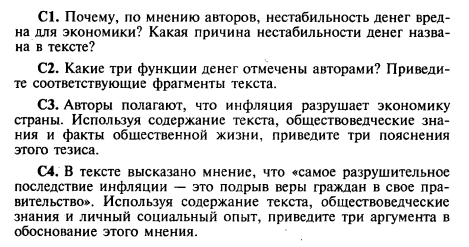 Контрольная работа по теме «Экономика».Вариант 2.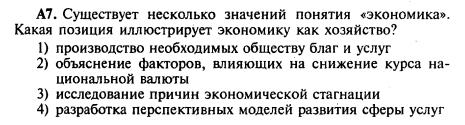 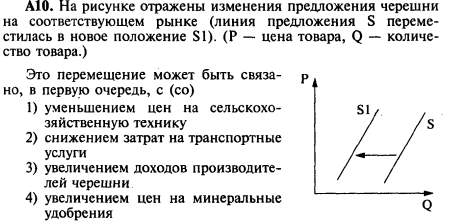 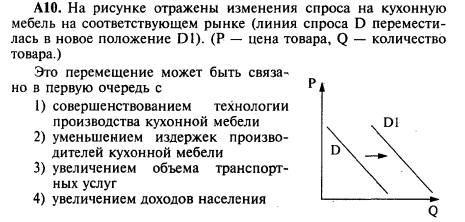 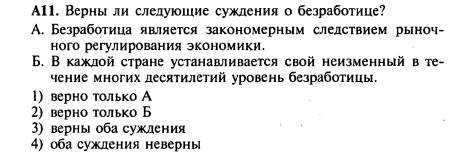 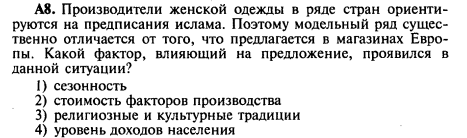 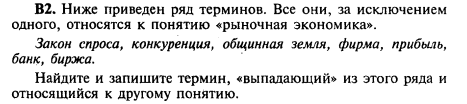 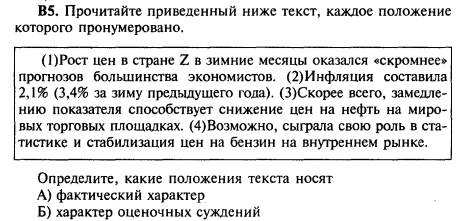 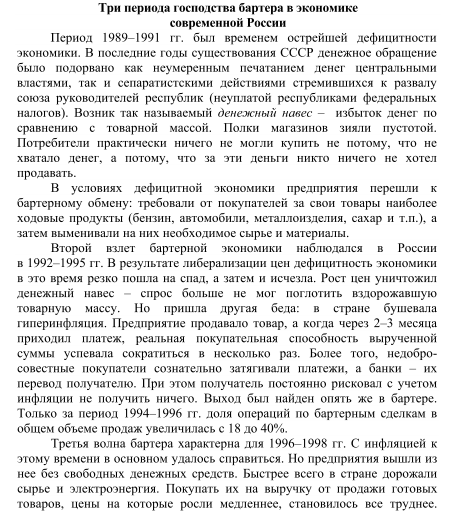 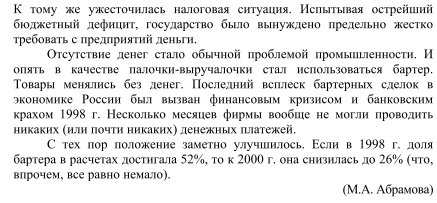 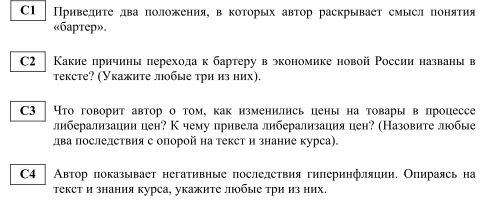 